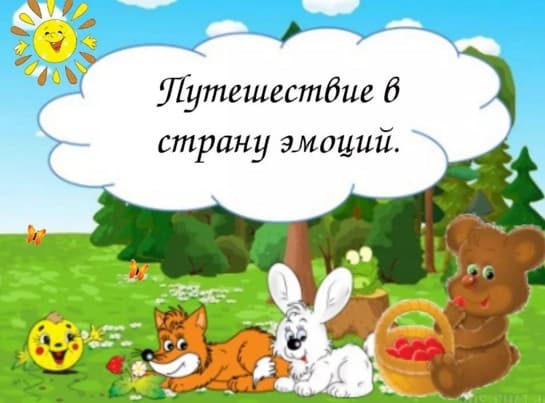 Что такое эмоции? Эмоци-это переживания,отражающие приятные и неприятные ощущения. А так же эмоции показывают наше отношение к какому-либо событию. Какие бывают эмоции? Давай посмотрим на картинку.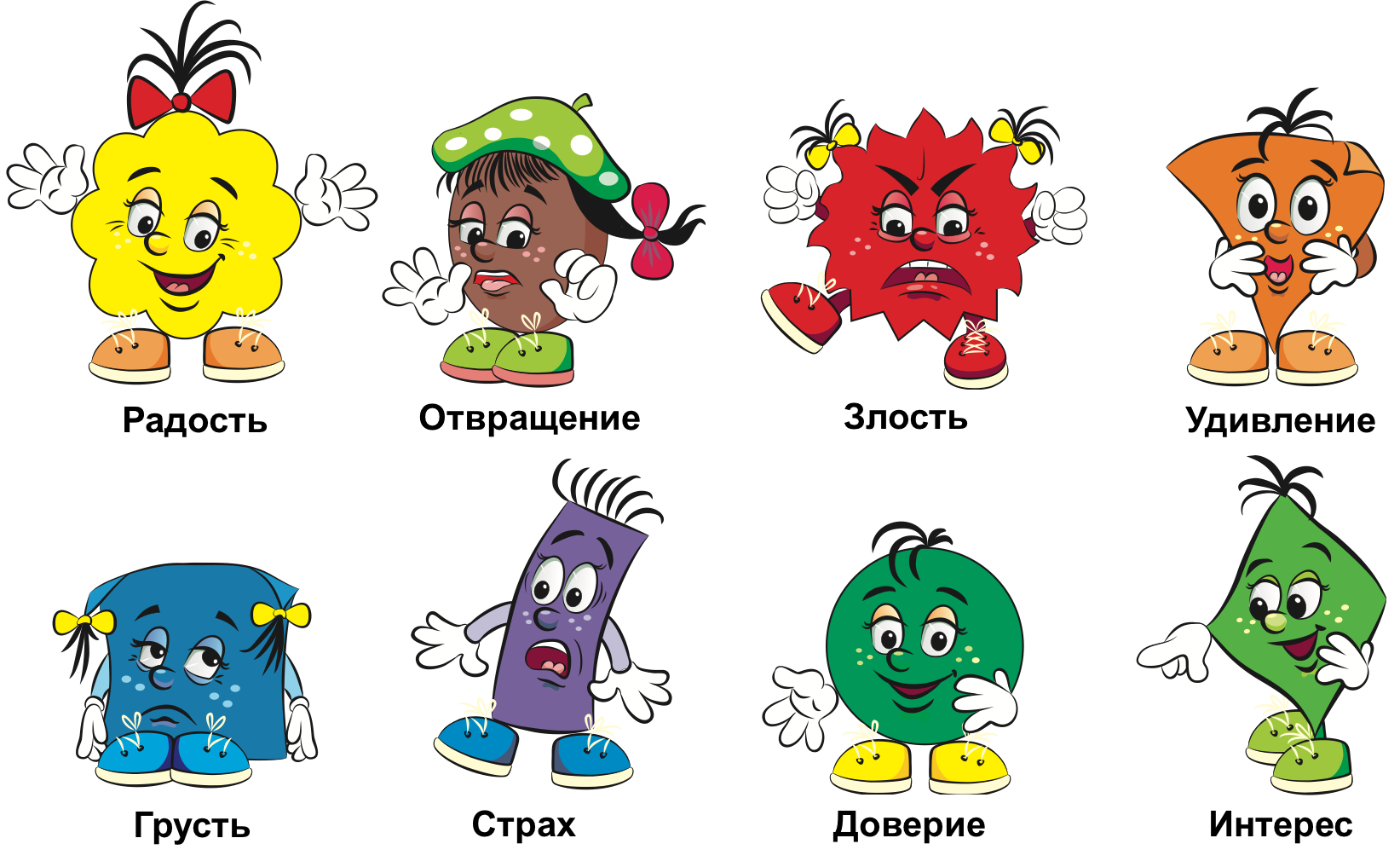 Перед тобой картинка, посмотри внимательно и найди эмоцию которую мы прошли на прошлом занятии: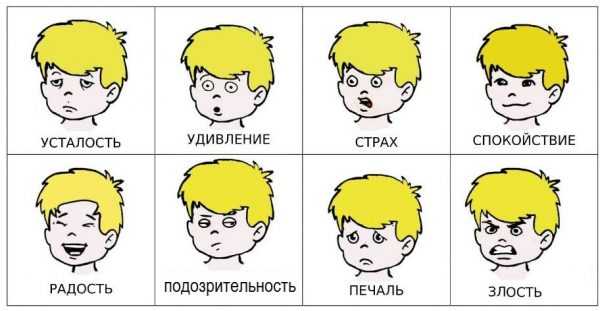 Если твой ответ-радость, ты молодец.Если ты забыл, еще раз изучи прошлое занятие и возвращайся!!!!А сегодня мы с тобой поговорим о о такой эмоции, как злость.Когда мы злимся?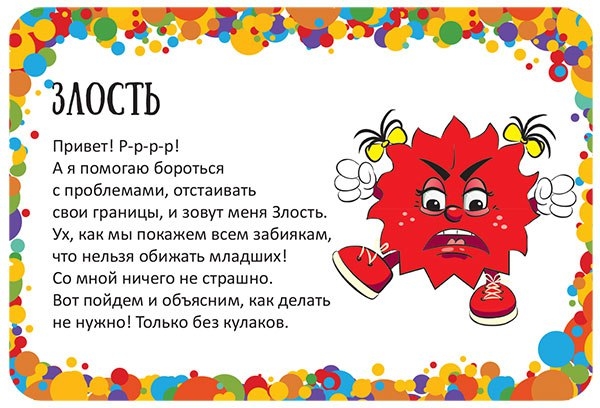 А теперь посмотрите на лицо девочки. Как вы думаете, эта девочка веселая? А может быть, она испытывает чувство радости? Или она злится?.. 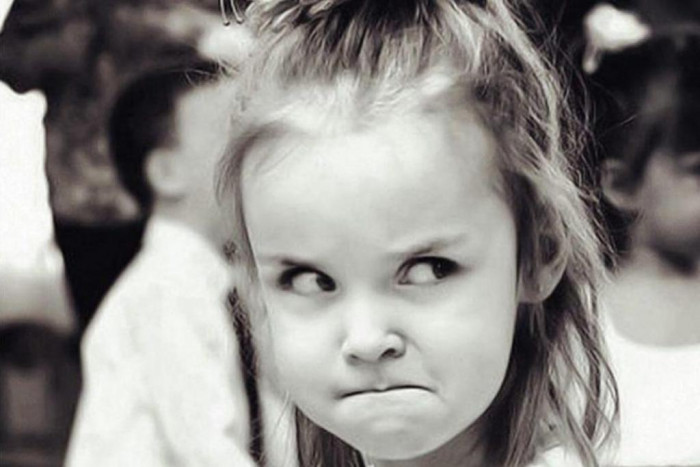 Да, эта девочка злится. Попробуем изобразить злость на своем лице. Что для этого нужно сделать?..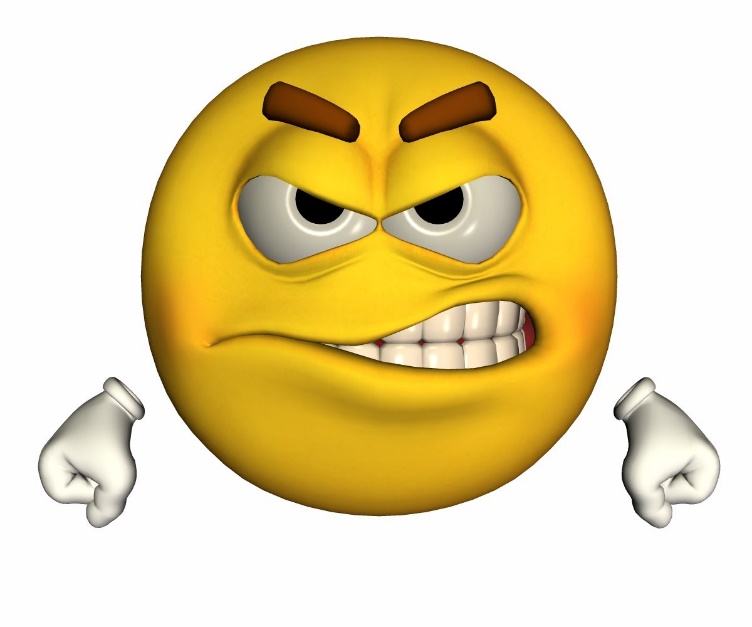 . Ты знаешь, что свои эмоции можно выразить на бумаге.Сейчас нужно нарисовать злость, так как ты ее себе представляешь!